КОНТРОЛЬНАЯ РАБОТА ПО ГИДРАВЛИКЕдля студентов заочной и дистанционной форм обученияСоставил доц. Дорошенко В.А.,2021Задача 1.                                                                                              ро                                                                                      Z1                                                                                                            Z2                                                                                                            Z3         Кл                                D              Кр                   Гравитационный сепаратор предназначен для разделения трех жидкостей с плотностями ρ1, ρ2 и ρ3. Давление над жидкостями ро, высоты наполнения соответственно Z1, Z2 и Z3. После их достижения сброс жидкостей производится через квадратное отверстие (а = Z3), закрытое крышкой «Кр», удерживаемой тросом с усилием F, натянутым под углом θ = 30o. Аварийный сброс (при переполнении) производится через клапан «Кл» в днище диаметром D массой т с поплавком объемом Vкл.Определить:Силу давления на крышку «Кр» и усилие натяжения троса F при полной загрузке сепаратора;Объем Vкл и радиус шарового поплавка, необходимый для всплытия и подъема крышки клапана «Кл» массой т;Эпюру давления на боковую стенку (в масштабе);Таблица данных и вариантовЗадача 1. Водовод диаметром D и длиной L подвергается гидравлическому испытанию на герметичность, для чего его заполняют водой под давлением Δр (модуль упругости воды Еж = 2,1 Па). Закачку воды производят насосом высокого давления с подачей qo за время t. Определить величины, обозначенные знаком вопроса, приняв значение ∆р = 2 МПа.Таблица данных и вариантовЗадача 3.Определить вертикальную, горизонтальную и общую силу давления нефти плотностью ρн = 800 кг/м3 на цилиндрическую поверхность крышки люка радиусом R и шириной В, если высота наполнения бака равна Н, а давление на поверхности жидкости ро.Таблица данных и вариантовЗадача 4.    По диффузору диаметрами d и D движется жидкость плотностью ρ, скорость которой измеряется трубкой Пито, заполненной ртутью. Перепад в трубке, установленной в середине L, равен Δhрт.Определить величины, обозначенные в таблице вариантов «?». Плотность ртути принять ρрт =13600 кг/м3; d = 0,5 D,L = 2 м                                                                                 Таблица данных и вариантовЗадача 5.                                                                        D              dРасход жидкости плотностью ρ измеряют с помощью трубы Вентури и дифманометра, показывающего разность давлений Δр между входом и горловиной. Модуль расходомера m = 0,15; диаметры: входа D, горловины – d. Найти расходы жидкости Qm и Q и скорости на входе и в горловине.Таблица данных и вариантов         Задача 6.                р1                                                                                                           р2                          ξ                                                На водопроводной трубе установлены два манометра, показывающие давление на входе р1 и выходе р2, а также дифманометр, определяющий перепад давления на вентиле Δр. Расстояние между манометрами L, диаметр трубы d, коэффициент сопротивления вентиля ξ, коэффициент трения λ=0,02; расход воды по трубе Q. Определить величины, отмеченные в таблице вариантов «?».Таблица данных и вариантовЗадача 7.Емкость состоит из двух частей: из первой жидкость перетекает во вторую через насадок (μн = 0,82), из второй жидкость вытекает через отверстия диаметром do. Определить необходимое число отверстий (μо = 0,62) при заданных значениях давления в баке ро, и постоянных уровнях Н1 и Н2, z=0,5H1.Таблица данных и вариантов    Задача 8.                                                                                         ро      Насос подает воду в бак на высоту Н потрубе с характеристиками: d, L, λ = 0,02;                d, L, λИзбыточное давление над уровнем воды ро,                                                Hдавление насоса рн, расход воды Q.                                             Определить необходимую мощность насоса              рн и построить характеристику насосной установки.Таблица данных и вариантовЗадача 9. Последовательно-параллельное соединение труб 1, 2 и 3 с характеристиками, представленными в таблице вариантов, пропускает расход по системе   Qo = Q1. Построить общую характеристику системы Q = f(H) и характеристики отдельных участков.                                                                                        L2, d2, K2                              L1, d1, K1                                                                         Q2                           L3, d3, K3                               Q1 = Qo                                                               Q3                                                                       Таблица данных и вариантов      Задача 10.Три трубы (из задачи 9) соединены по тупиковой схеме: давления на выходе из участков равны р2, p3 давление в узловой точке - ро. Найти давление на входе в систему р1, необходимое для обеспечения расходов Q2, Q3, а также получаемые в этом случае расходы в линиях 1 и 2.                                                                                                               p2, Q2              р1                     Q1                           po                                                                                                                   p3. Q3Таблица данных и вариантовТаблица вариантовЛитератураЛапшев Н. Н. Гидравлика: учебник для студ. высш. учеб. завед. – М.: Издат. Центр «Академия», 2007. - 272 с.Тужилкин А.М. Примеры гидравлических расчетов: учебное пособие / А.М. Тужилкин, Степанов В.М., Злобин Е.К. и др. – М.: Изд-во АСВ, 2008. – 167 с.Сборник задач по машиностроительной гидравлике: Учеб. пособие / под ред. И.И. Куколевского и Л.Г. Подвидза. 6-е изд.  М.: Изд-во МВТУ, 2012. 464 с.Дорошенко В.А. Основы гидравлики (краткий курс). (электронные лекции – Teams -2021). УрФУ, 2021 г.Вар-тыро, кПаρ1, кг/м3ρ2, кг/м3ρ3, кг/м3Z1,          мZ2,            мZ3,           мD,  ммт, кгВ,    м18080098016001,00,750,50,7102,027581097516500,950,70,450,68101,837082098016400,980,70,480,659,41,746583098516500,960,680,420,69,41,7556084099016301,050,650,40,558,51,965585097016451,10,80,650,658,51,8575086098516200,950,80,60,688,01,9584587099016300,970,750,550,78,02,094087599516101,150,90,80,79,22,21030880100016251,080,780,630,659,22,1ВеличинывариантывариантывариантывариантывариантывариантывариантывариантывариантывариантывариантывариантывариантывариантывариантывариантывариантывариантывариантывариантыВеличины1122333445667788991010D,мм400400450450500500500550550600650650700700750750800800850850L,км2,52,52,32,32,02,02,01,91,91,81,71,71,61,61,551,551,51,51,451,45qo,л/сqo,л/с22??2,2??2,62,62,6??3,03,0??3,53,5??t, минt, мин??88?1010???1515??2020??2525ВеличиныВарианты Варианты Варианты Варианты Варианты Варианты Варианты Варианты Варианты Варианты Варианты Величины12345678910Н, м5,04,04,24,34,54,85.24,45,54,9R, м1,00,80,850,90.951,01,10,751,21,0В, м2,01,61,71,81,92,02,21.52,42,1ро,кПа10202020152525151015Вели-чиныВарианты Варианты Варианты Варианты Варианты Варианты Варианты Варианты Варианты Варианты Варианты Вели-чины12345678910D,мм100110120150125175180200210240Q,л/с28?34?46?76?100?ρ, кг/м310001000990990980980860860880880Δhрт,мм ?25?32?38?42?48Вели-чинывариантывариантывариантывариантывариантывариантывариантывариантывариантывариантывариантыВели-чины12345678910ρ,кг/м310001000980980940940900900880880Δр,кПа50607075606540455055D,мм200150210160220175240200275200Вели- чиныВарианты Варианты Варианты Варианты Варианты Варианты Варианты Варианты Варианты Варианты Варианты Вели- чины12345678910р1,кПа125?130?135?140?150?р2.кПа?80?85?90?95?100Δр,кПа?2,5?3?2,8?3,1?3,5ξ2?2,5?3?3,5?4?d, мм40424550555658606265L, м10121516182022252728Q, л/с2,5?2,8?3.2?3.6?4.0?Вели-чины.Варианты Варианты Варианты Варианты Варианты Варианты Варианты Варианты Варианты Варианты Варианты Вели-чины.12345678910ро,кПа10121517202225283032Н1,м21,91,81,71,71,651,61,551,51,45Н2,м2,12,12,02,22,32,352,42,422,52,55dн,мм30323540424446485052do,мм33,23,53,73,83,94,04,24,44.5Вели-чины.Варианты Варианты Варианты Варианты Варианты Варианты Варианты Варианты Варианты Варианты Варианты Вели-чины.123456788910Н, м5045424038353230302827ро,кПа2020203030304040505050d, мм100100105120120125150150150155175L, м7580857065606555555045Q, л/с1616172020222828283035Вар12345678910L1,м90100110120130140150160170180L2,5060708090110115120125130L360708090100120130150155160d1,мм200210220250275300330350380400d2808590100125150155175180190d3120125140150175175180190200210К1,л/с33038045562081010301300157019002200К23045506198150165230270295К39098120150230230260280330375Q1,л/с90-120-175-240-300-Q2-40-65-85-130-175Вели-чиныварианты варианты варианты варианты варианты варианты варианты варианты варианты варианты Вели-чины12345678910ро, кПа100120140160180200220240260280р2, кПа25-35-45-55-65-p3, кПа-30-40-50-60-70Q2, л/с35-50-70-105-150-Q3, л/с-40-65-85-135-175Вар-нтиантыНомера задач и вариантовНомера задач и вариантовНомера задач и вариантовНомера задач и вариантовНомера задач и вариантовНомера задач и вариантовВар-нтиантыIIIIIIIVVVI110 2 – 14 – 5 6 – 1 7 – 610 – 5 22 – 23 – 15 – 1 7 – 5 8 – 19 – 331 – 22 – 7 4 – 4 6 – 27 – 710 – 442 – 33 – 2 5 -  2 7 – 4 8 – 29 – 451 – 52 – 4 4 – 3 6 – 37 – 1010 – 362 – 93 – 3 5 – 3 7 – 3 8 – 39 – 571 – 6 2 – 5 4 – 2 6 – 47 – 910 – 282 – 8 3 – 45 – 4 7 – 2 8 – 49 – 691 – 72 – 64 – 1 6 – 5 7 – 810 – 1102 – 10 3 - 55 – 5 7 – 18 – 59 – 7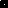 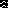 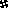 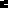 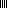 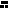 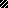 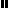 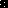 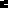 